ПОСТАНОВЛЕНИЕ                                                                                  JОП       «Об отмене Постановления от 26.02.2014 г. № 4Об утверждении Правил благоустройства территорий  МО  Козульское  сельское поселение Руководствуясь Федеральным законом от 06.10.2003 №131-ФЗ "Об общих принципах организации местного самоуправления в Российской Федерации", Уставом МО «Козульское сельское поселение», постановляю:1.Отменить Постановление Главы муниципального образования Козульское сельское  поселение» от 03.11.2016 г. №12 «Об утверждении Правил благоустройства территорий  МО Козульское   сельское поселение        2.Опубликовать настоящее Постановление путем вывешивания на информационных     стендах сельского поселения.        3.Настоящее постановление вступает в силу со дня его официального опубликования.Глава Козульского сельского поселения                                                       А.М.ЯбыевРЕСПУБЛИКА АЛТАЙ УСТЬ-КАНСКИЙ РАЙОНСЕЛЬСКАЯ АДМИНИСТРАЦИЯ КОЗУЛЬСКОГО СЕЛЬСКОГО ПОСЕЛЕНИЯ 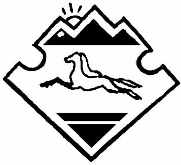 АЛТАЙ РЕСПУБЛИКАНЫНКАН-ООЗЫ АЙМАГЫНДА КОЗУЛ  JУРТJЕЕЗЕЗИНИН JУРТАДМИНИСТРАЦИЯЗЫ     «05» ноября 2017 г.с.Козуль                               № 8